                                                                           Договор 
                                                 на предоставление гостиничных услуг 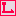 Москва «   »              20      г. 1. ТЕРМИНЫ И ОПРЕДЕЛЕНИЯ. Настоящий̆ Договор регулирует отношения в области предоставления гостиничных услуг для физических лиц, имеющих намерение заказать или приобрести либо заказывающих, приобретающих и (или) использующих гостиничные услуги исключительно для личных и иных бытовых нужд, не связанных с осуществлением предпринимательской деятельности. Гостиница – Общество  с ограниченной ответственностью «Велес-МИТ», «Гостиничный комплекс «Савеловский дворик», местонахождение 127055, г. Москва, Новослободская, д. 62 стр.12, свидетельство о внесении записи в Единый государственный реестр юридических лиц о юридическом лице, зарегистрированном до 26 марта 2013 года,  Межрайонная инспекция Федеральной налоговой службы № 46 по г.Москве, ОГРН: 1137746261135, ИНН: 7707800251. Свидетельство  №550004905 о присвоении категории БЕЗ ЗВЕЗД. Гость – физическое лицо, потребитель гостиничных услуг. Стороны– Гостиница и Гость при совместном упоминании в договоре. Информационный лист – документ о присоединении Гостя к настоящему Договору в целом, составленный по форме Приложения No 1, являющего неотъемлемой частью Договора, содержащий информацию о предоставляемых Гостю гостиничных услугах. Услуги Гостиницы – комплекс услуг по обеспечению временного проживания, включая сопутствующие услуги по обслуживанию, предоставляемые Гостиницей, публикуемые в сети Интернет на официальном сайте по адресу: www.ldvorik.ru. 2. ПРЕДМЕТ ДОГОВОРА.
2.1. Гостиница принимает на себя обязательства предоставить Гостю на платной основе услуги временного проживания, включая сопутствующие услуги по обслуживанию, в гостиничном комплексе «Савеловский дворик», расположенном по адресу: г. Москва, Новослободская д. 62, стр. 12 а Гость обязуется оплачивать эти услуги в порядке и сроки, установленные настоящим Договором. 2.2. Сведения о предоставляемом номере, тарифе и периоде проживания указываются в Информационном листе, являющимся неотъемлемой частью настоящего Договора. 2.3. Гостиница оказывает услуги в соответствии с Правилами предоставления гостиничных услуг в ООО «Велес-МИТ», действующих на момент присоединения Гостя к настоящему Договору (Приложение No 2 к настоящему Договору), и в соответствии с действующими в Гостинице Прейскурантами. 2.4. Гостиница вправе привлечь для оказания услуг (сопутствующих гостиничным) третьих лиц или поручить оказание услуг третьим лицам, оставаясь ответственным за третьих лиц, непосредственно оказывающих услуги. 3. ПОРЯДОК ЗАКЛЮЧЕНИЯ ДОГОВОРА. Заключение Договора осуществляется путем присоединения Гостя к настоящему Договору в целом в соответствии со ст. 428 ГК РФ и происходит в следующем порядке: 3.1. Гость, согласный присоединиться ко всем положениям действующей редакции настоящего Договора, заявляет об этом Гостинице путем направления в Отдел бронирования заявки посредством телефонной, факсимильной связи или электронной почты либо непосредственного обращения на Стойку Отдела приема и размещения  «Савеловский дворик».
Заявка на бронирование должна содержать информацию о заказываемых услугах и контакты для обратной связи. 3.2. Гостиница в случае положительного ответа предоставляет Гостю/ направляет на электронный адрес, указанный Гостем в заявке на бронирование, счет на оплату, а также информирует о подтверждении сроков предоставления гостиничных услуг. 3.3. Информационный лист подписывается Гостем по прибытии в Гостиницу у Стойки Отдела приема и размещения. Подписание и предоставление Гостем Информационного листа является подтверждением факта ознакомления с настоящим Договором и принятия всех его условий в целом. 3.3. Настоящий Договор считается заключенным с момента поступления денежных средств, внесенных Гостем в качестве оплаты услуг Гостиницы на расчетный счет или в кассу Гостиницы и после оформления Сторонами Информационного листа. 3.4. Стоимость услуг считается согласованной Сторонами, если Гость оплатил счет, выставленный Гостиницей. 4. ПРАВА И ОБЯЗАННОСТИ СТОРОН. 4.1.Гостиница Обязана: 4.1.1. Своевременно предоставлять Гостю необходимую и достоверную информацию об услугах, обеспечивающую возможность их правильного выбора. Стороны пришли к соглашению, что необходимая и достоверная информация об услугах Гостиницы размещается на Стойке Отдела приема и размещения, в удобном для обозрения месте, а также на сайте www.ldvorik.ru. Оплатой счетов, выставленных Гостиницей, и оформлением Информационного листа Гость подтверждает предоставление Гостиницей всей необходимой и достоверной информации об услугах, ознакомление и согласие с порядком, условиями, сроками и ценами предоставления услуг Гостиницей. 4.1.2. В течение суток с момента получения заявки Гостя на размещение предоставлять Гостю ответ с информацией о заказанных услугах (положительный ответ) или отказ в размещении, а также счет на оплату. 4.1.3. Оказывать услуги в соответствии с Правилами предоставления гостиничных услуг в гостинице «Савеловский дворик» в объеме и сроках, определенных Информационным листом. 4.2. Гостиница вправе: 4.2.1 Гостиница имеет право на замену гостиничных услуг (в т.ч. номера проживания) с сохранением класса услуг по ранее оплаченной категории или с предоставлением более высокого класса без дополнительной оплаты. 4.2.2. Гостиница имеет право в одностороннем порядке вносить изменения в информацию об услугах (наименование, описание продолжительность, правила, цены и т.д.) путем размещения изменений на официальном сайте Гостиницы www.ldvorik.ru. Указанные изменения не распространяются на уже оплаченные Гостем услуги. 4.2.3.Не оказывать Гостю услуги в случае невнесения Гостем предварительной оплаты в полном объеме в соответствии с условиями настоящего Договора. 4.2.4. Отказать в оформлении размещения лицам, находящимся предположительно в состоянии алкогольного или наркотического опьянения, а также лицами, проявляющим неадекватное поведение (совершающим поступки, которые идут в разрез с общепринятыми нормами морали и нравственности, могут нанести вред Обществу или индивиду, выражают конфликтное состояние). 4.2.5. Отказать Гостю в дальнейшем проживании в Гостинице в случае нарушения Правил предоставления гостиничных услуг в гостинице  «Савеловский дворик» или несвоевременной оплаты предоставленных услуг. 4.2.6. Гостиница вправе отказаться от исполнения настоящего Договора и потребовать возмещения убытков с Гостя, если нарушение Гостем своих обязательств по настоящему Договору препятствует его исполнению.
4.3.Гость обязан: 4.3.1. Своевременно и в полном объеме предоставлять информацию, необходимую для оказания услуг, а также содействовать Гостинице в устранении препятствий к надлежащему исполнению Договора. 4.3.2. Соблюдать Правила предоставления гостиничных услуг в гостинице «Савеловский дворик» и правила противопожарной безопасности, ФЗ РФ от 23.02.2013 No 15-ФЗ «Об охране здоровья граждан от воздействия окружающего табачного дыма и последствий потребления табака». 4.3.3. Принять и оплатить предоставленные Гостиницей услуги в полном объеме. 4.3.4. Своевременно оплачивать предоставленные Гостиницей дополнительные услуги.
4.3.5. Возместить ущерб, причиненный имуществу Гостиницы, в случае утраты или повреждения имущества. 4.4.Гость вправе:
4.4.1. Расторгнуть настоящий Договор, возместив Гостинице фактически понесенные ей расходы.
4.4.2. При обнаружении недостатков оказанной услуги по своему выбору потребовать:
- безвозмездного устранения недостатков
- соответствующего уменьшения цены за оказанную услугу. 5. СТОИМОСТЬ УСЛУГ. ПОРЯДОК РАСЧЕТОВ.
5.1. Оплата Гостем услуг проживания и дополнительных услуг, предоставляемых Гостиницей, осуществляется в соответствии с Прейскурантами, утвержденными Генеральным директором, действующими на момент заключения Договора (Прейскуранты цен размещены на Стойке Отдела приема и размещения и на сайте www.ldvorik.ru). 5.2. Оказание услуг размещения в Гостинице осуществляется после полной оплаты Гостем всех услуг размещения за весь период проживания или на условиях предварительной посуточной оплаты.
5.3.Порядок расчетов в Гостинице осуществляется в соответствии с Правилами предоставления Гостиничных услуг в гостинице «Савеловский дворик». 6. ОТВЕТСВЕННОСТЬ СТОРОН.
6.1. Стороны несут ответственность за неисполнение и/или ненадлежащее исполнение принятых на себя по настоящему Договору обязательств в соответствии с действующим законодательством, Правилами предоставления гостиничных услуг в гостинице «Савеловский дворик» и настоящим Договором. 6.2. В случае невозможности исполнения настоящего Договора, возникшей по вине Гостя или его посетителей, услуги подлежат оплате в полном объеме. 6.3. Штрафы по настоящему Договору взимаются по действующим Прейскурантам Гостиницы без учета скидок и специальных цен (специальных предложений). 6.4. В случае невозможности исполнения Договора по обстоятельствам, за которые ни одна сторона не отвечает (обстоятельства непреодолимой силы), Гостиница не возвращает Гостю уплаченных денежных средств. 6.5.Потребитель в соответствии с законодательством Российской Федерации возмещает ущерб, в случае утраты или повреждения имущества Гостиницы, а также несет ответственность за иные нарушения. 6.6. В случае нарушения Гостем п. 4.3.2. Гость обязан оплатить Гостинице штраф в соответствии с действующим Прейскурантами за каждое нарушение, а также возместить расходы, понесенные Гостиницей. 6.7. В случае опоздания Потребителя при гарантированном бронировании с него взимается плата за фактический простой номера, но не более чем за сутки. При опоздании более чем на сутки бронь аннулируется. Гость несет солидарную ответственность за убытки и иной ущерб, причиненные действиями (бездействием) посетителей Гостя в Гостинице. В случае отказа посетителей от оплаты возмещения ущерба за порчу имущества в Гостинице. Гость обязуется оплатить выставленные посетителям счета. В том числе за порчу имущества на основании акта о порче имущества, составленного в присутствии Гостя. 7. РАЗРЕШЕНИЕ СПОРОВ.
7.1. Все споры и разногласия, которые могут возникнуть при выполнении настоящего Договора или в связи с ним, будут решаться путем переговоров между Сторонами с учетом принципов добросовестности и взаимного уважения. 7.2. Претензии рассматриваются сторонами в течение 10 (десяти) календарных дней с момента их получения. 7.3. В случае если споры и разногласия не могут быть решены путем переговоров, они подлежат разрешению в судебном порядке в соответствии с действующим законодательством РФ. Все споры и разногласия по данному Договору или в связи с исполнением Договора, в которых Гостиница выступает в качестве ответчика, рассматриваются по месту нахождения Гостиницы. 8. ПРОЧИЕ УСЛОВИЯ.
8.1. Настоящий Договор, Правила предоставления гостиничных услуг в гостинице «Савеловский дворик» являются официальными документами и публикуются в сети Интернет на официальном сайте www.ldvorik.ru. 8.2. Гостиница имеет право изменять услуги Гостиницы и условия настоящего Договора, Правила предоставления гостиничных услуг в гостинице  «Савеловский дворик» без предварительного согласования с Гостем (за исключением случаев произведенной оплаты услуг Гостиницы), обеспечивая при этом публикацию измененных условий в сети Интернет на официальном сайте по адресу www.ldvorik.ru, такие изменения вступают в силу с момента их опубликования, если срок вступления не определен дополнительно при их опубликовании. 8.3. Гость не вправе передавать свои обязательства по настоящему Договору третьим лицам. 8.4. Права и обязанности Сторон по настоящему Договору возникают с момента заключения Договора. 8.5. Настоящим Стороны придают юридическую силу переписке, проводимой сторонами в рамках настоящего Договора. Считают такие документы составленными в простой письменной форме. Все документы Сторон по настоящему Договору, переданные с помощью электронной или факсимильной связи признаются имеющими юридическую силу. Риск искажения информации при ее передаче несет Сторона, отправляющая соответствующую информацию или документы. 8.6. В случае изменения контактных данных, реквизитов, паспортных и других сведений соответствующая Сторона обязана сообщить об этих изменениях другой Стороне в течение 3 календарных дней с момента их наступления. 8.7. Любое уведомление, сообщение или другая информация считаются переданными в день их получения адресатом, при этом уведомление, сообщение будет считаться полученными на 7-й день после отправки также в случае, если их вручение оказалось невозможным в связи с отсутствием получателя по указанному адресу, либо адрес оказался несуществующим. 8.8. Во всем, что не предусмотрено условиями настоящего Договора, Стороны руководствуются действующим законодательством РФ. 